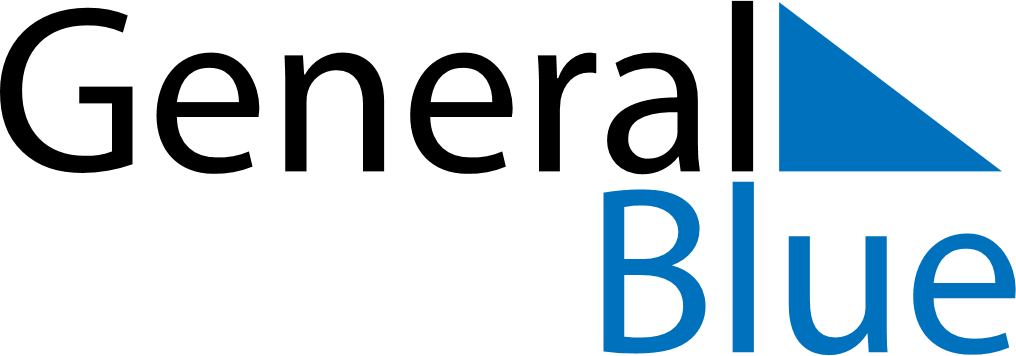 January 2024January 2024January 2024JapanJapanSUNMONTUEWEDTHUFRISAT123456New Year’s DayJanuary 2ndJanuary 3rd78910111213Coming of Age Day141516171819202122232425262728293031